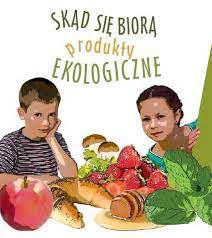 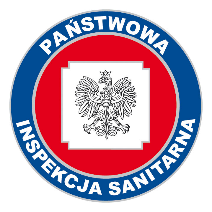 Załącznik Nr 1KARTA ZGŁOSZENIA do Powiatowego Konkursu pt.: „Wybieram EKO produkty” Imię i nazwisko Uczestnika (drukowanymi literami): …...……………………………………………………………………………………..Wiek Uczestnika:………………………………………………………………………..Nazwa przedszkola: ……………………………………………………………………………………………………………………………………………………………….Adres przedszkolakod i miejscowość: ……………………………………………………………..ulica: ……………………………………………………………………………powiat……………………………………………………………………………telefon: ………………………………………………………………………….e-mail: …………………………………………………………………………..      